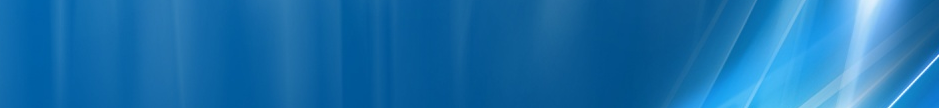 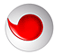 Ceea ce nu prea întelesesem asta-iarna iata ca s-a clarificat : antena BiDir montata la iesirea din statia Piata Romana este a celor de la Vodafone, si le serveste pentru a „scoate₺ semnalul 2G din metrou. Asadar istoricul microcell 3001 Romana 1 – Studio (situat chiar în fata statiei, pe celalalt trotuar) a fost demontat !Insa nu stiu cât de benefica este defapt aceasta „evolutie₺ : pe vechiul site (au pastrat acelasi BCCH, si antena de LINK care emite catre site-ul macro de peste strada) aveam 4 TRX-uri, acum am ramas doar cu doua ! Te puteai însa gândi – fiind vorba de o antena DualBand (Kathrein 738 446), ca în mod foarte logic au facut aceasta schimbare pentru a putea emite si pe 3G de aici (chiar daca nu se stie cât de util ar fi, din moment ce la câtiva zeci de metri au istoricul site macro 001 Casata)… dar nici vorba de asa ceva ! 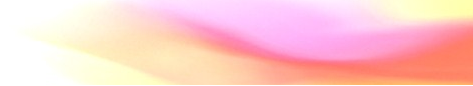 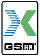 Iata si celula emisa în interiorul statiei de metrou. Cum totalizam 6 TRX-uri, este posibil sa avem aici un RBS Ericsson 2102 / 2106…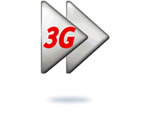  BCCHAfiseazaLACCIDTRXDiverse59 Romana11142210822H59, H622Ter  0BA_List 5 / 7 / 9 / 11 / 13 / 15 / 18 / 20 / 33 / 35 / 37 / 39 / 57 / 59 / 61BCCHAfiseazaLACCIDTRXDiverse18 Romana11142210814FH 18 / 49 / 53 / 602Ter  0CRO 6  |  PRP 2BA_List 9 / 18 / 20 / 33 / 59WCDMA    1LAC  32011CID  21081Intra/Intercells 8 + 1CID lung  209801817RNC id  3201RAM-111 dBmRAR2Test 7 EAHC B  |  2Ter 0T321240BSIC 7 / 3MTMS-TXPWR-MAX-CCH5     |33 dBmPRP4DSF22BABS-AG-BLKS-RES1CNCCCH configuration0     |Not CombinedRAI1RAC6CRH8